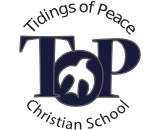 Tidings of Peace Christian School329 East Poplar St - York PA 17403Austin Shenk | Head of School - Tyler Burkholder | Principalmail@tidingsofpeace.orgwww.tidingsofpeace.org717-843-4562Dear parents/guardians,Greetings in the precious name of Jesus. The one who holds all things in His hands and by Whom the whole world is held together. We know that He is in control and because of this we can trust in Him even while so many are responding with fear to the COVID-19 outbreak.The state has mandated all schools to take an extended break until insert date here. According to Act 64 Days as a non-public school we can still count instruction hours during this break since the school has been prevented from opening due to a disease epidemic. As a result of this, we have designed a plan to use these days off of school well.The following page details the steps necessary to count instructional hours in the coming days. Please read it carefully and follow the instructions. Your cooperation enables us to continue with the school year as scheduled with no need to have school for Insert number here additional weeks in the summer.Please contact us immediately with all questions and/or concerns.